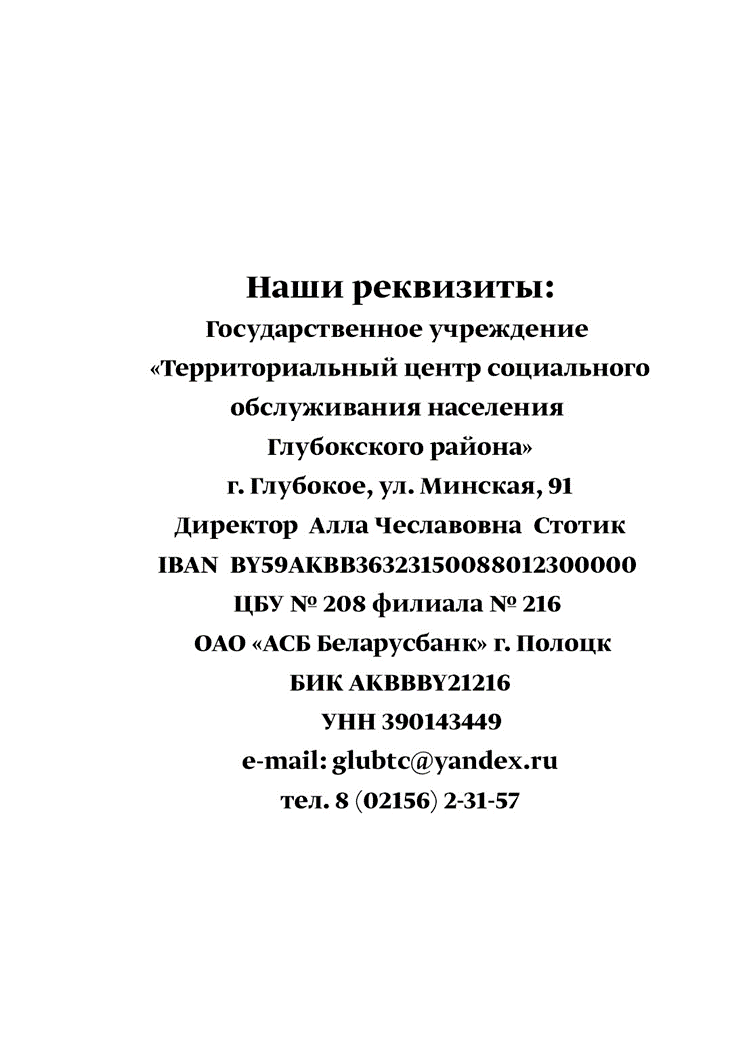 Каталог ритуальных венков, реализуемых государственным учреждением «Территориальный центр социального обслуживания населения Глубокского района»Каталог ритуальных венков, реализуемых государственным учреждением «Территориальный центр социального обслуживания населения Глубокского района»Каталог ритуальных венков, реализуемых государственным учреждением «Территориальный центр социального обслуживания населения Глубокского района»Каталог ритуальных венков, реализуемых государственным учреждением «Территориальный центр социального обслуживания населения Глубокского района»1Венок(125x65 см)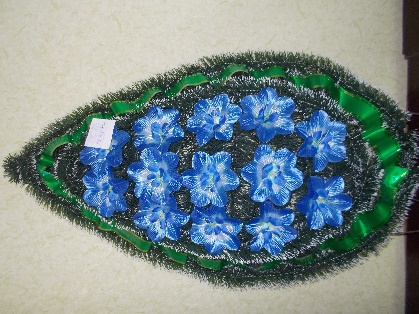 15руб.13коп.2Венок(125x65 см)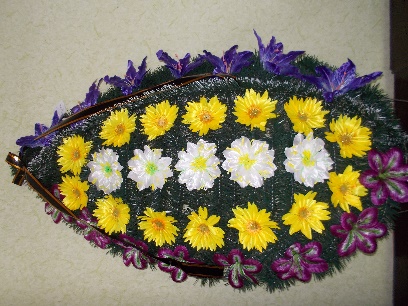  19 руб. 80 коп.3Венок(100x50 см)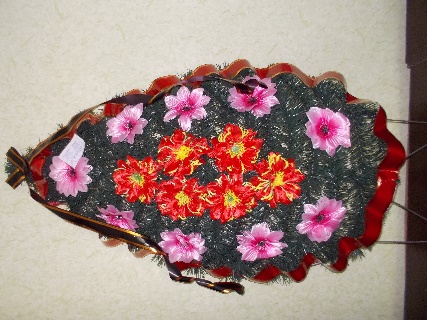 от 16 руб. 15 коп.4Венок(100x50 см)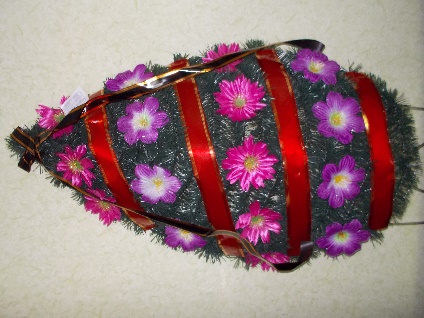 16 руб. 09 коп.5Венок(100x50 см)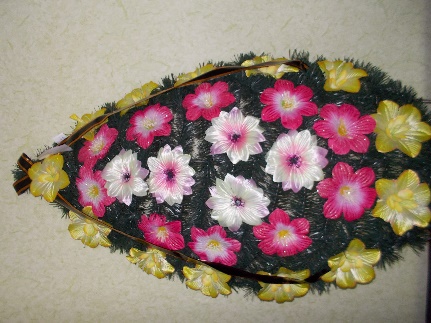 16 руб. 23 коп.6Венок(100x50 см)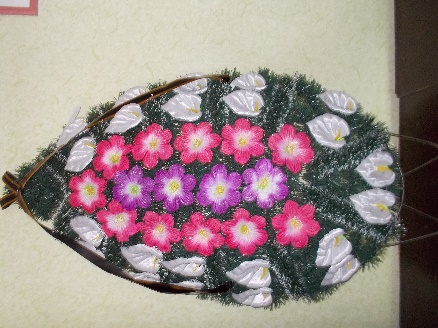 19 руб. 18 коп.7Венок(100x50 см)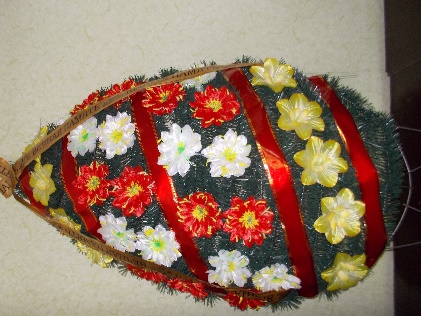 19 руб. 89 коп.8Венок(125x65 см)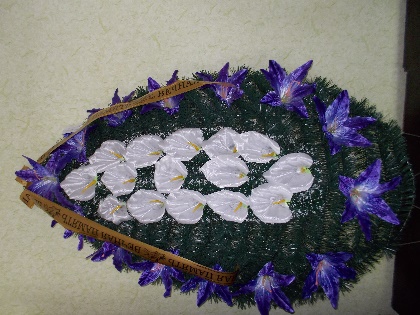 19 руб. 67 коп.9Венок(125x65 см)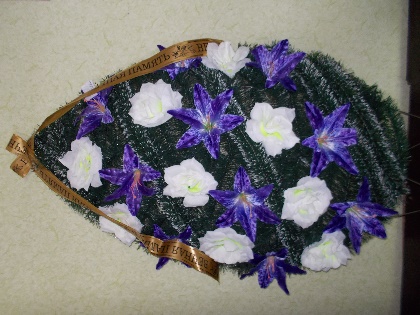 19 руб. 76 коп.10Венок(125x65 см)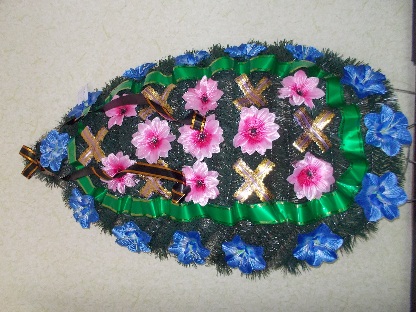 17 руб. 44 коп.11Венок(100x50 см)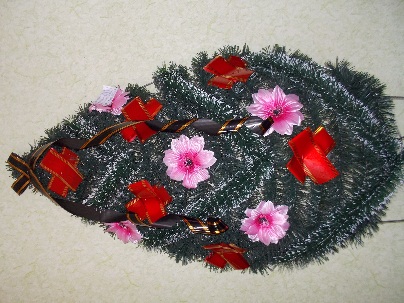 14 руб. 96 коп.12Венок(125x65 см)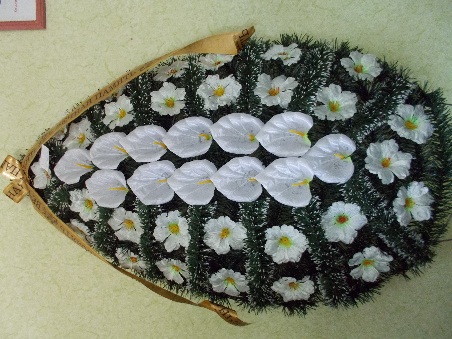 17 руб. 41 коп.13Венок(125x65 см)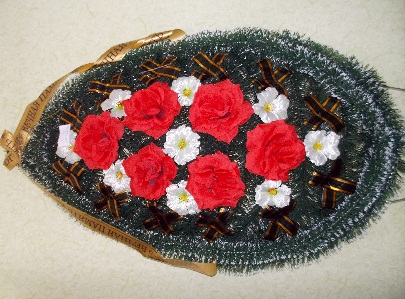 17 руб. 54 коп.14Венок(125x65 см)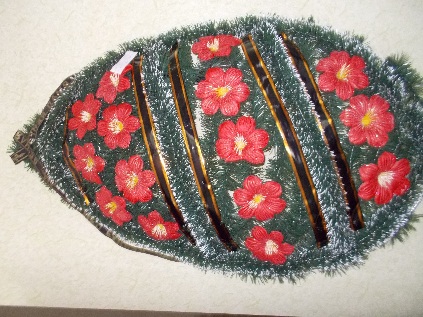 19 руб. 29 коп.15Венок(125x65 см)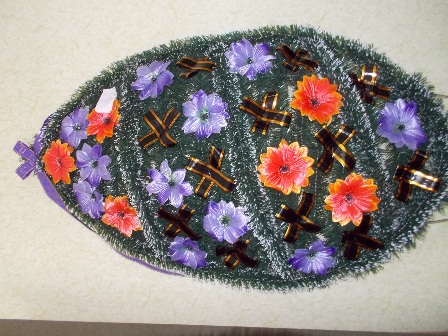 19 руб. 40коп.16Венок(125x65 см)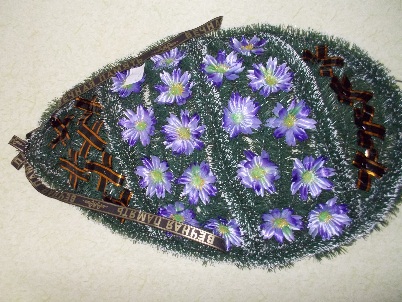 18 руб. 52 коп.17Венок(100x50 см)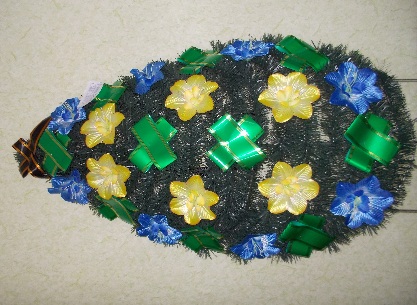 15 руб. 49 коп.18Венок(100x50 см)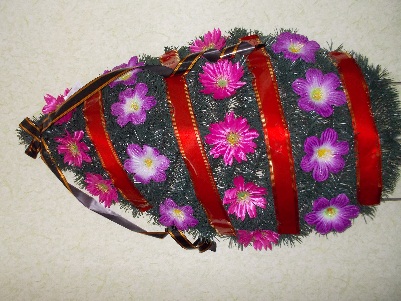 16 руб. 09 коп.19Венок(100x50 см)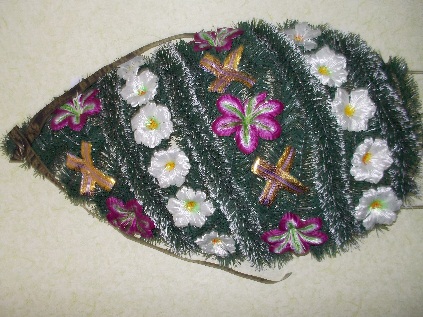 14 руб. 35 коп.